Информация МКОУ «СОШ №12»о трудоустройстве и поступлении обучающихся 9, 11  классов общеобразовательных организаций                                                                            в профессиональные образовательные организации в 2020 году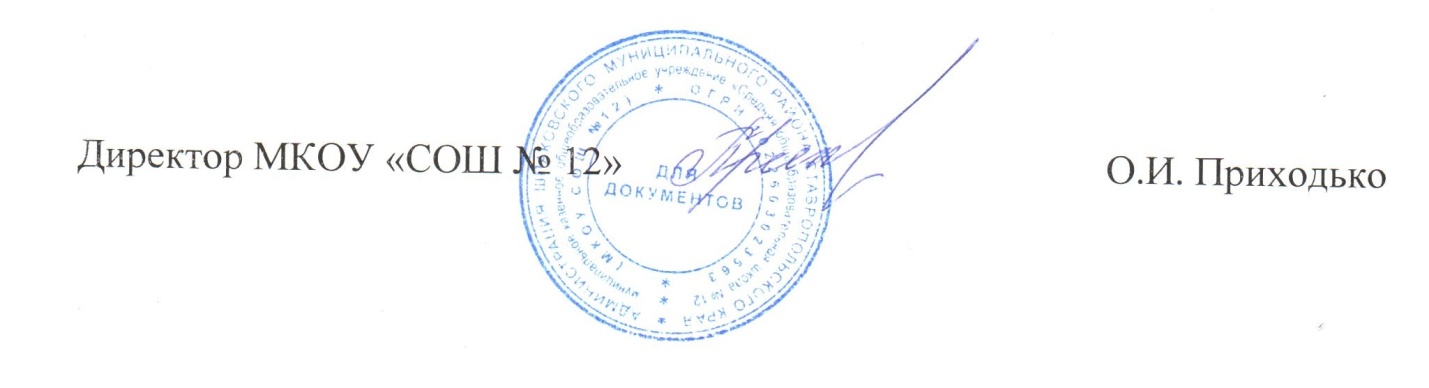 № п/пСведенияКоличество выпускников%1Количество обучающихся 9 классов в 2020 году31ХИз них:1.1Остались на повторное обучение001.2Поступили в профессиональные образовательные организации 1652%1.3Продолжили обучение в общеобразовательных организациях1548%1.4Работают001.5Не работают и не учатся001.6Служат в рядах Российской Армии001.7В учреждениях УФСИН002. Количество выпускников 11 классов в 2020 году5ХИз них:2.1.Поступили в образовательные организации высшего образования, далее – ОО ВО  (всего)00В т.ч.:002.1.1Поступили в ОО ВО, расположенные на территории Ставропольского края, (всего)00Из них поступили в:002.1.1.1ФГАОУ ВО «Северо-Кавказский федеральный университет»002.1.1.2ФГБОУ ВО «Ставропольский государственный аграрный университет»02.1.1.3ФГБОУ ВО «Пятигорский государственный университет»002.1.1.4ФГБОУ ВО  «Ставропольский государственный  медицинский университет» Министерства здравоохранения РФ002.1.1.5ГАОУ ВО «Невинномысский государственный гуманитарно-технический институт»002.1.1.6ГБОУ ВО «Ставропольский государственный педагогический институт»002.1.1.7Негосударственные ОО ВО002.1.2Поступили в ОО ВО других субъектов РФ и государств00Из них:002.1.2.1ОО ВО г. Москва002.1.2.2ОО ВО г. Санкт-Петербург002.1.2.3ОО ВО других городов РФ002.1.2.4ОО ВО других государств002.2Поступили в профессиональные образовательные организации (всего)360%В том числе:2.2.1Поступили в профессиональные образовательные организации, расположенные на территории Ставропольского края360%2.2.1.1Для освоения основных программам профессионального обучения3602.2.1.2Для освоения основных программам профессионального образования002.2.2Поступили в профессиональные образовательные организации, расположенные на территории других субъектов Российской Федерации002.2.2.1Для освоения основных программам профессионального обучения002.2.2.2Для освоения основных программам профессионального образования002.3Служат в рядах Российской Армии002.4Работают240%2.5Не работают и не учатся002.6В учреждениях УФСИН00